Publicado en Riad, Arabia Saudí el 02/07/2024 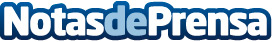 El KFSRC realiza más de 5.000 trasplantes renales con éxitoEl King Faisal Specialist Hospital and Research Centre (KFSHRC) ha realizado con éxito 5000 trasplantes renales desde el inicio de su Programa de trasplantes en 1981 y forma así parte del selecto grupo de centros sanitarios punteros que han alcanzado este hito en todo el mundoDatos de contacto:Sr. Essam AlZahraniKFSRC0555254429Nota de prensa publicada en: https://www.notasdeprensa.es/el-kfsrc-realiza-mas-de-5-000-trasplantes Categorias: Internacional Medicina Servicios médicos http://www.notasdeprensa.es